Tapez ici le titre de votre projet ou un très bref descriptif 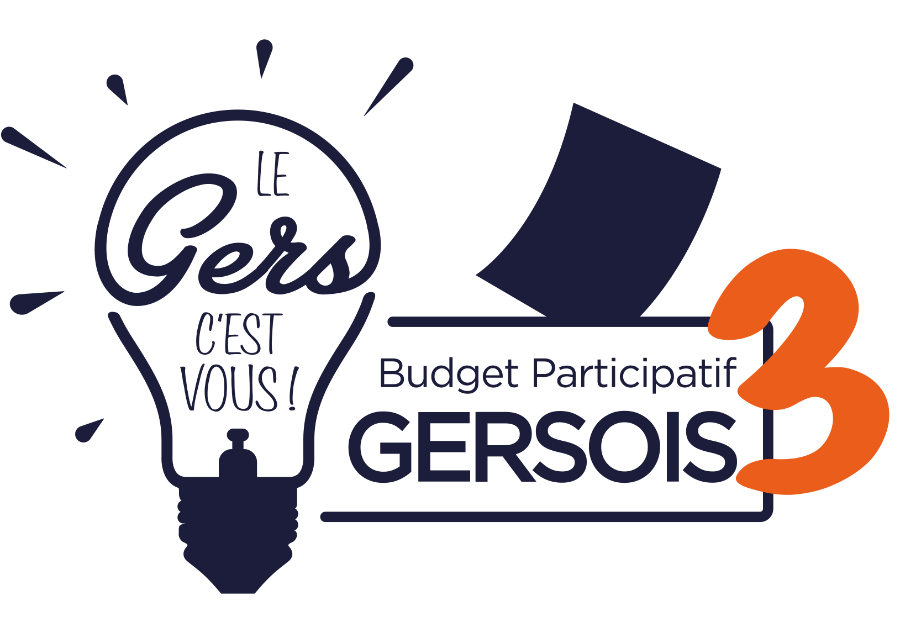 